April 14, 2021Addendum # 2 toWayne State UniversityState Hall RenovationProject #016-328302Request for Qualification A & EQuestions have been raised for the University's Request for Qualifications for Design Services for State Hall Renovation for Facilities Planning & Management.  A summary of the questions asked and the University's responses are as follows:Question: Will this project require a civil engineer as part of the team?Answer:Yes, since the scope will include addressing the exterior entrances with respect to accessibility and the sunken area on Cass at a minimum.Question:Does the 8-page format requirement include front and back (resulting in 16 electronic pages)?Answer: No, the total pages in your PDF should be 8 pages or lessQuestion:Who is responsible for selecting and contracting the third-party commissioning agent?Answer: Wayne State University will be responsible for third-party commissioning agent.Question:Is WSU planning to hold the contract for the environmental work?Answer: No. WSU will contract “monitoring” direct.Question:Can you confirm that individual personnel resumes are not required for this submission?Answer: Only if they fit within the page count requirement.Question:Does WSU have an AV / IT strategy or guidelines in place that would apply to this project?Answer: This will follow after the selectionQuestion:The University asks for 3 to5 projects your firm has completed in the past 5 years that are similar.  Does that include Engineers or can they list in addition to?Answer: Your response should have 3-5 examples of projects that represent the team’s qualifications to do the job. Question:Reference has been made for a food service on the first level.  Do you feel a food consultant is required for the request? or will WSU white-box a space for a local vendor to lease?Answer: Food space requirements will need to be coordinated with the University’s food service vendor; Aramark.  Question:With respect to the comment regarding the mid-century modern vernacular, is WSU considering any historic tax credits for the project?  Will the team be interfacing with SHPO?Answer: NoQuestion:Will the feasibility study be made available for teams moving forward into the RFP process? Will the team be interfacing with SHPO? Answer: NoQuestion:How is Wayne State University intending to fund the State Hall project? Is State of Michigan funding assistance being considered?  Answer:Funding source will be Bonds and we are not looking for State of Michigan funding, Question: Are the pages single-sided or double-sided counted as one page? Answer: Single sided, your PDF needs to have a page count of 8 pages or less.Question:Please clarify any additional page format size requirements, for example letter 8 ½' x11” or tabloid 11” x 17”.  Answer: Your PDF should have a page format size of letter 8 ½' x11”.  Question:For the final PDF, is the any restriction or concern from WSU for formatting it as a series of paired pages, rather than single pages?  Answer: Single pagesQuestion:In Part II Section A, it states “The Design Professional will also have cost estimating responsibilities.” What are these specific responsibilities that are expected of the A/E team? Answer: Information is contained within the RFQ.Question:Would engaging a construction manager as an A/E team member for cost estimating, eliminate them from consideration for the CM role on the project? Answer: No but, there may be a conflict of interest in doing so.Question:Is it correct that the project construction manager is to be selected at approximately the same time as the A/E firm? Answer: YesQuestion:If so, can you elaborate on the role the CM is expected to play in the early design phases of the project? Answer: Information contained within the RFQ Question:Would any of these roles preclude the selected design firm from needing or providing similar services, such as conceptual estimating, on-site investigations, or identification of potential long-lead items? Answer: NoShould you have any questions or concerns about this Addendum or on any other aspects of the Request for Proposal, please send them by email to Valerie Kreher, Senior Buyer, Email; rfpteam2@wayne.edu and to Robert Kuhn, Senior Buyer, Email; ac6243@wayne.edu.  Copy both Valerie Kreher and Robert Kuhn on all E-Mail questions.  Thank you,Valerie Kreher Senior Buyer 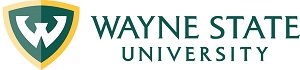 Division of Finance and Business OperationsProcurement & Strategic Sourcing  (313) 577-3734 FAX (313) 577-3747